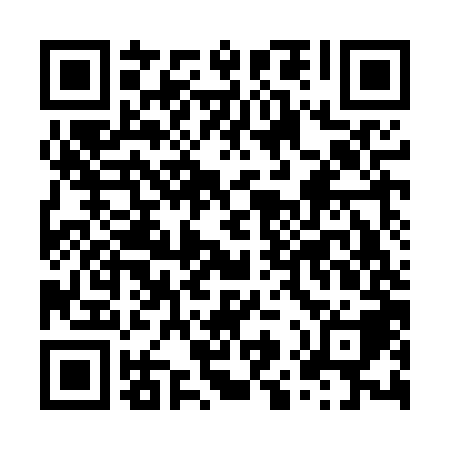 Ramadan times for Bekenhol, BelgiumMon 11 Mar 2024 - Wed 10 Apr 2024High Latitude Method: Angle Based RulePrayer Calculation Method: Muslim World LeagueAsar Calculation Method: ShafiPrayer times provided by https://www.salahtimes.comDateDayFajrSuhurSunriseDhuhrAsrIftarMaghribIsha11Mon5:175:177:0612:544:016:436:438:2712Tue5:145:147:0412:544:026:456:458:2913Wed5:125:127:0212:544:036:476:478:3014Thu5:095:097:0012:544:056:486:488:3215Fri5:075:076:5812:534:066:506:508:3416Sat5:055:056:5512:534:076:526:528:3617Sun5:025:026:5312:534:086:536:538:3818Mon5:005:006:5112:524:096:556:558:4019Tue4:574:576:4912:524:106:576:578:4220Wed4:554:556:4612:524:116:586:588:4321Thu4:524:526:4412:524:127:007:008:4522Fri4:504:506:4212:514:137:027:028:4723Sat4:474:476:4012:514:147:037:038:4924Sun4:444:446:3812:514:157:057:058:5125Mon4:424:426:3512:504:157:067:068:5326Tue4:394:396:3312:504:167:087:088:5527Wed4:364:366:3112:504:177:107:108:5728Thu4:344:346:2912:494:187:117:118:5929Fri4:314:316:2612:494:197:137:139:0130Sat4:284:286:2412:494:207:157:159:0331Sun5:265:267:221:495:218:168:1610:051Mon5:235:237:201:485:228:188:1810:072Tue5:205:207:171:485:238:208:2010:103Wed5:185:187:151:485:238:218:2110:124Thu5:155:157:131:475:248:238:2310:145Fri5:125:127:111:475:258:248:2410:166Sat5:095:097:091:475:268:268:2610:187Sun5:065:067:061:475:278:288:2810:208Mon5:035:037:041:465:288:298:2910:239Tue5:015:017:021:465:288:318:3110:2510Wed4:584:587:001:465:298:338:3310:27